                 ПРЕС- АНОНС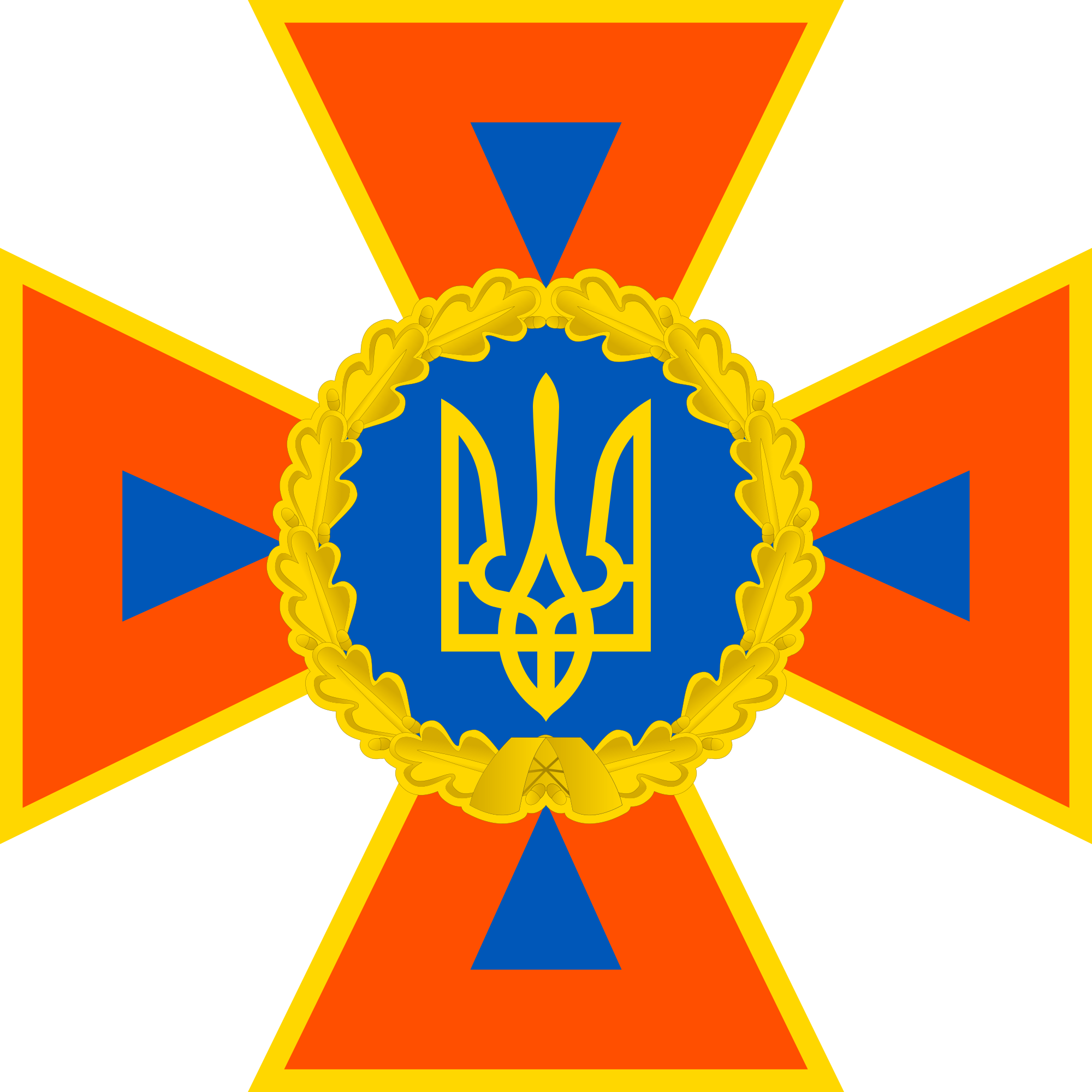                               ЛІЦЕЙ «ГАЛИЦЬКИй»ЛЬВІВСЬКОЇ МІСЬКОЇ РАДИУкраїна, 79019,                   м. Львів, вул. Замкова, 4, тел.(032) 260 30 75 Показовий День цивільного захисту(до Всесвітнього Дня цивільної оборони, 01 березня)12 березня 2019 року, о 08.20 год, за адресою  місто  Львів, вулиця  Замкова, 4 відповідно до наказу відділу освіти Галицького та Франківського районів управління освіти ДГП ЛМР від 29.01.2019 № 01-20/20  відбудеться Єдиний Показовий День цивільного захисту для керівників закладів загальної середньої освіти Галицького району м. ЛьвоваЕкстрена евакуація о 13.00 годМЕТОЮ цивільного захисту в навчальному закладі є завчасна підготовка до захисту від наслідків надзвичайних ситуацій, зниження втрат, створення умов для підвищення стійкості роботи закладу, готовність утворених формувань і забезпечення безпеки усіх учасників освітнього процесу.БЕРУТЬ УЧАСТЬ: Васюта Леся Миронівна - начальник відділу освіти Галицького та Франківського  районів управління освіти ДГП ЛМР.Янушевич Роман Альбінович - головний спеціаліст відділу освіти Галицького та Франківського районів управління освіти ДГП ЛМР.3.   Дубчак Олег Васильович - головний спеціаліст управління з питань надзвичайних       ситуацій та цивільного захисту населення ЛМР.Когут Роман Романович - головний спеціаліст з питань цивільного захисту і мобілізаційної роботи Галицької  районної адміністрації Львівської міської ради. Олійник Михайло Євгенович – старший МВН циклу практичної підготовки НМЦ ЦЗ та БЖД Львівської області.Чічірко Олександр Степанович – фахівець з питань ЦЗ ІV клінічної лікарні міста Львова.7.  Сидор Ярослав Васильович – головний фахівець Галицького районного відділу ДСНС     України.8. Представники служб НС, відділу поліції ГУ НП у Львівській області, представники    організації «Червоний Хрест».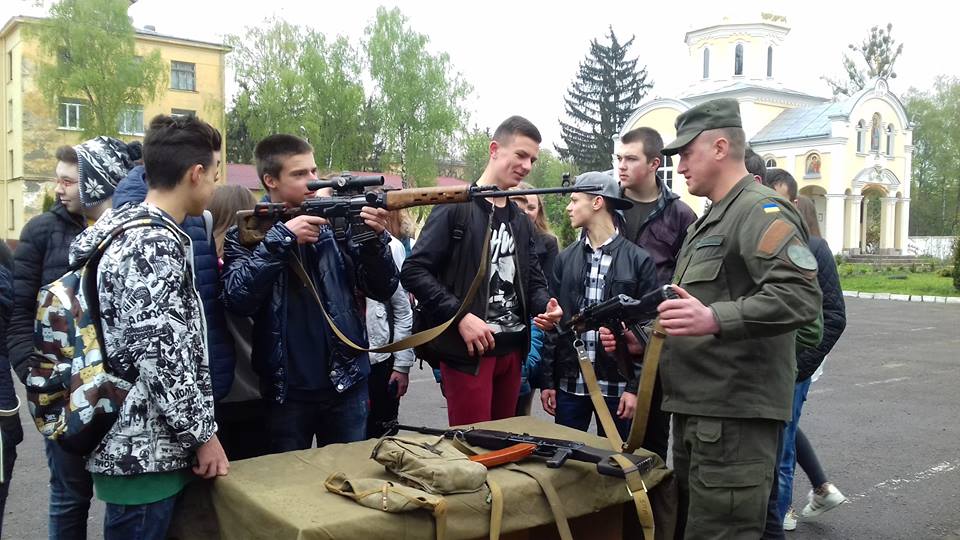 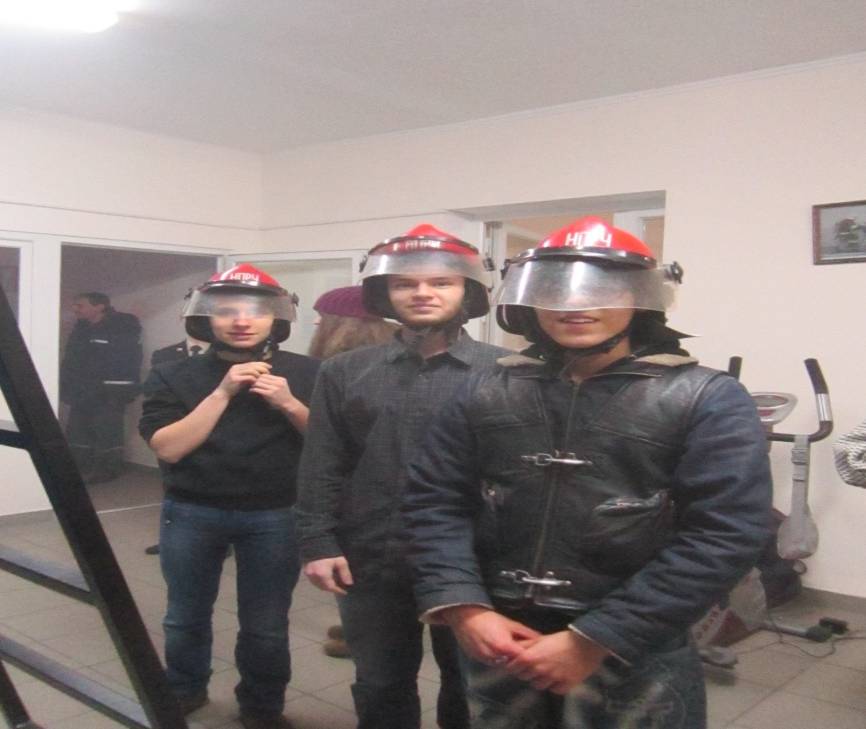 